ПРОЕКТ РЕШЕНИЕ _______ сессии четвертого созыва   «___» ____ 2023г.                                    с.Яконур                                                  № ___«О внесении изменений и дополнений в Устав муниципального образования Яконурское сельское поселение»Руководствуясь Федеральным законам от 06.10.2003 № 131-ФЗ «Об общих принципах организации местного самоуправления в Российской Федерации» и Федеральным законом от 12.06.2002 № 67-ФЗ «Об основных гарантиях избирательных прав и права на участие в референдуме граждан Российской Федерации» совет депутатов РЕШИЛ:1. Внести в Устав Яконурского сельского поселения следующие изменения и дополнения:1) статью 18 изложить в следующей редакции:«Статья 18. Опрос граждан1. Опрос граждан проводится на всей территории поселения или на её части для выявления мнения населения и его учёта при принятии решений органами местного самоуправления поселения, а также органами государственной власти.Результаты опроса носят рекомендательный характер.В опросе могут принимать участие жители поселения, обладающие избирательным правом. В опросе граждан по вопросу выявления мнения граждан о поддержке инициативного проекта вправе участвовать жители муниципального образования «Яконурское сельское поселение» или его части, в которых предлагается реализовать инициативный проект, достигшие шестнадцатилетнего возраста.2. Опрос граждан проводится по инициативе:1) Совета депутатов или Главы поселения - по вопросам местного значения;2) органов государственной власти Республики Алтай - для учёта мнения граждан об изменениях целевого назначения земель поселения для объектов регионального и межрегионального значения;3) жителей муниципального образования «Яконурское сельское поселение» или его части, в которых предлагается реализовать инициативный проект, достигших шестнадцатилетнего возраста, - для выявления мнения граждан о поддержке данного инициативного проекта.Такая инициатива выражается в принятии указанными органами или должностным лицом соответствующего акта.3. Опрос граждан назначается Советом депутатов не позднее, чем через 30 дней после принятия акта, принятого в соответствии с частью 2 настоящей статьи. Опрос граждан должен быть проведен не позднее, чем через 20 дней с момента его назначения.4. Для проведения опроса граждан может использоваться официальный сайт муниципального образования «Яконурское сельское поселение» в информационно-телекоммуникационной сети «Интернет».5. Решение Совета депутатов о назначении опроса граждан должно быть обнародовано. Такое решение должно определять:1) дату и сроки проведения опроса;2) формулировку вопроса (вопросов), предлагаемого (предлагаемых) при проведении опроса;3) методику проведения опроса;4) форму опросного листа;5) минимальную численность жителей поселения, участвующих в опросе;6) порядок идентификации участников опроса в случае проведения опроса граждан с использованием официального сайта муниципального образования в информационно-телекоммуникационной сети «Интернет».6. Порядок назначения и проведения опроса граждан определяется Советом депутатов в соответствии с законом Республики Алтай.»;2) часть 1 статьи 20 изложить в следующей редакции:«2. Староста назначается Советом депутатов по представлению схода граждан сельского населенного пункта из числа граждан Российской Федерации, проживающих на территории данного сельского населенного пункта и обладающих активным избирательным правом, либо граждан Российской Федерации, достигших на день представления сходом граждан 18 лет и имеющих в собственности жилое помещение, расположенное на территории данного сельского населенного пункта»;3) часть 1 статьи 20 дополнить п.1.1. и изложить в следующей редакции:Старостой сельского населенного пункта не может быть назначено лицо:1) замещающее государственную должность, должность государственной гражданской службы, муниципальную должность, за исключением муниципальной должности депутата представительного органа муниципального образования, осуществляющего свои полномочия на непостоянной основе, или должность муниципальной службы;2) признанное судом недееспособным или ограниченно дееспособным;3) имеющее непогашенную или неснятую судимость.4) часть 1 статьи 31 дополнить пунктом 10.1 следующего содержания:«10.1) отсутствия депутата без уважительных причин на всех заседаниях Совета депутатов в течение шести месяцев подряд;»;5) часть 3 статьи 36.1 признать утратившей силу.6) часть 2 статьи 66 дополнить пунктом 6 следующего содержания:  систематическое недостижение показателей для оценки эффективности деятельности органов местного самоуправления. 7)  в части 6 статьи 11 слова «избирательной комиссией» заменить словами «избирательной комиссией, организующей подготовку и проведение выборов в органы местного самоуправления,»;8) в части 9 статьи 29 слова «избирательной комиссии, проводившей выборы депутатов Совета депутатов.» заменить словами «избирательной комиссии, организующей подготовку и проведение выборов в органы местного самоуправления.»;9) в подпунктах «а» и «б» пункта 2 части 9 статьи 30 слова «аппарате избирательной комиссии муниципального образования,» исключить;10) в части 8 статьи 33 слова «избирательной комиссией» заменить словами «избирательной комиссией, организующей подготовку и проведение выборов в органы местного самоуправления,»;11) в подпунктах «а» и «б» пункта 2 части 10 статьи 33 слова «аппарате избирательной комиссии муниципального образования,» исключить;12)  в пункте 4 части 3 статьи 36 слова «избирательной комиссией поселения» заменить словами «избирательной комиссией, организующей подготовку и проведение выборов в органы местного самоуправления»;13) статью 39 «Правовой статус избирательной комиссии поселения» исключить;        14) в части 1 статьи 44 слова «Избирательной комиссией поселения» исключить.2. Направить настоящее Решение  на государственную регистрацию в течение 15 дней со дня его принятия.3. Настоящее Решение, после его государственной регистрации, вступает в силу со дня его официального обнародования.И.о. главы Яконурского сельского поселения                                                         М.М.Бакова Председатель Совета депутатов Яконурского сельского поселения                                                                        А.А.КармановРоссийская ФедерацияРеспублика АлтайСовет депутатовЯконурского сельскогопоселения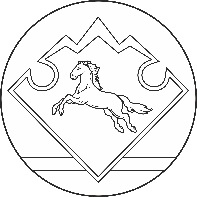 Россия ФедерациязыАлтай РеспубликаЭкинур jурттындепутаттарСоведи